GÉOMÉTRIE DU TRIANGLE – Chapitre 1/2  Tout le cours en vidéo : https://youtu.be/T4J7tNykV-o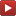 → Constructions d’angles :      Voir l’exercice 1 à la fin de ce documentPartie 1 : Constructions de trianglesMéthode 1 : On connaît les mesures des TROIS CÔTÉS Vidéo https://youtu.be/-7UGauYeTdkTracer le triangle  tel que :  = 5 cm,  = 4 cm et  = 6 cm.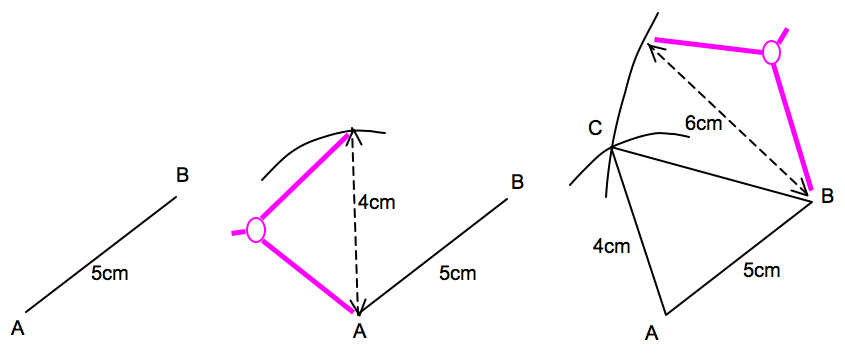 Correction        Étape 1				  Étape 2			   Étape 3Méthode 2 : On connaît les mesures de DEUX CÔTÉS et d’UN ANGLE Vidéo https://youtu.be/6mFBqacFzwsTracer le triangle  tel que :  = 6 cm,  = 4 cm et  = 70°.CorrectionOn peut commencer par faire une figure à main levée afinde disposer d’un modèle à reproduire en vraie grandeur.	→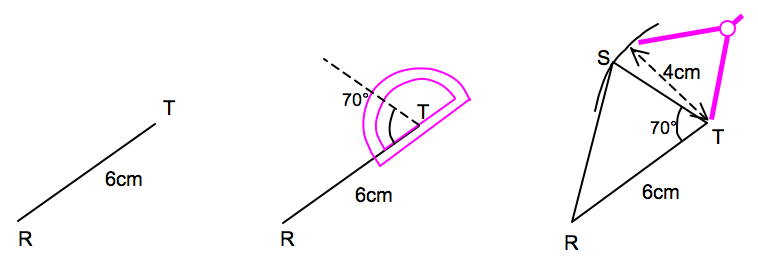 Étape 1			   Étape 2			 Étape 3		         Étape 4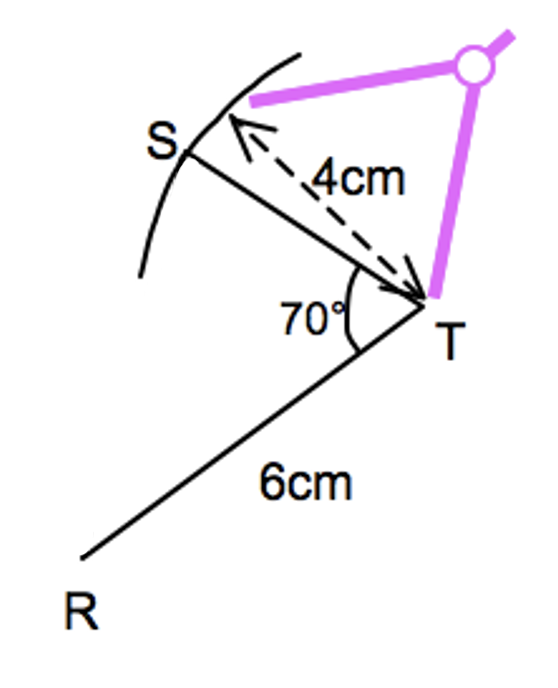 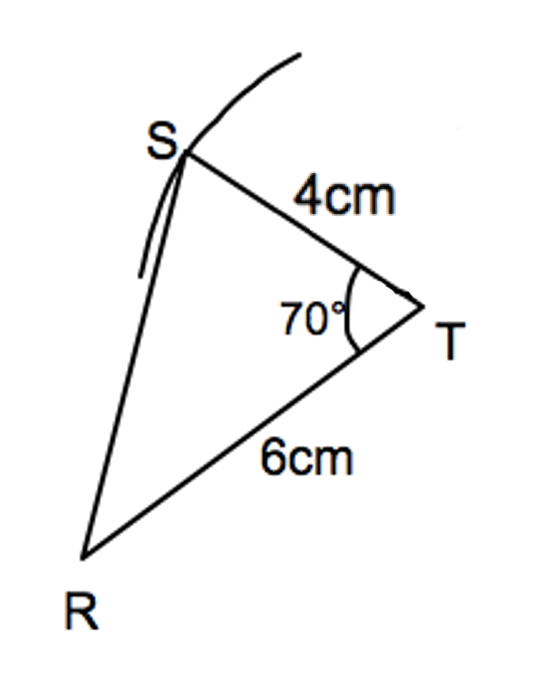 Méthode 3 : On connaît la mesure d’UN CÔTÉ et de DEUX ANGLES  Vidéo https://youtu.be/tX-vhEtJJzYTracer le triangle  tel que :  = 7 cm,  = 110° et   = 40°.CorrectionOn peut commencer par faire une figure à main levée.Étape 1			Étape 2	 	 	Étape 3	         		Étape 4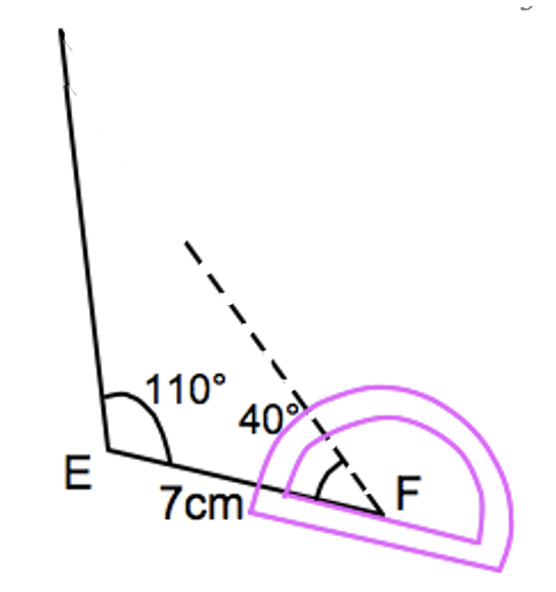 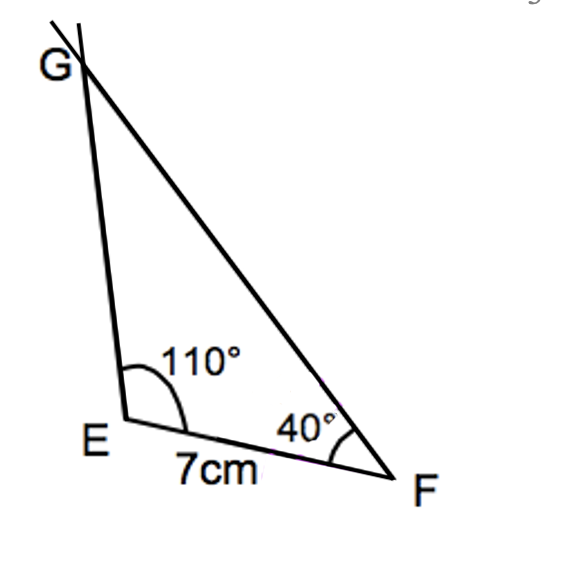 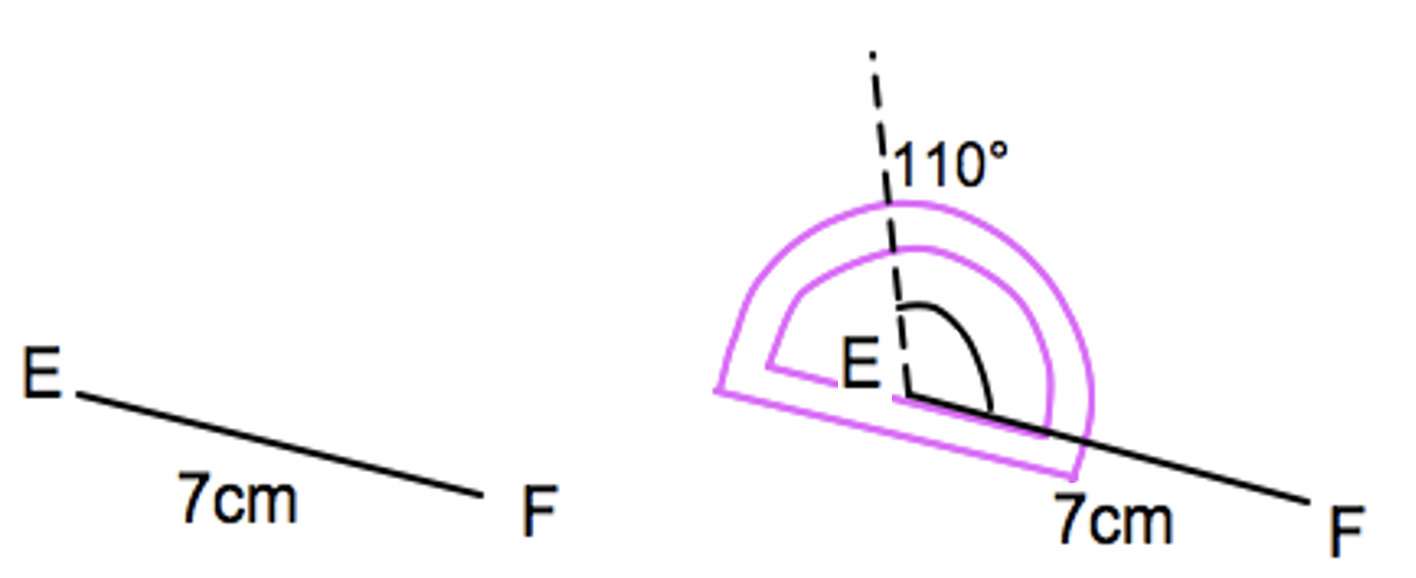 → Constructions de triangles :      Voir l’exercice 2 à la fin de ce documentPartie 2 : L’inégalité triangulaire	1) ExempleConstruire le triangle ABC tel que AB = 6 cm, AC = 2,5 cm et BC = 3 cm.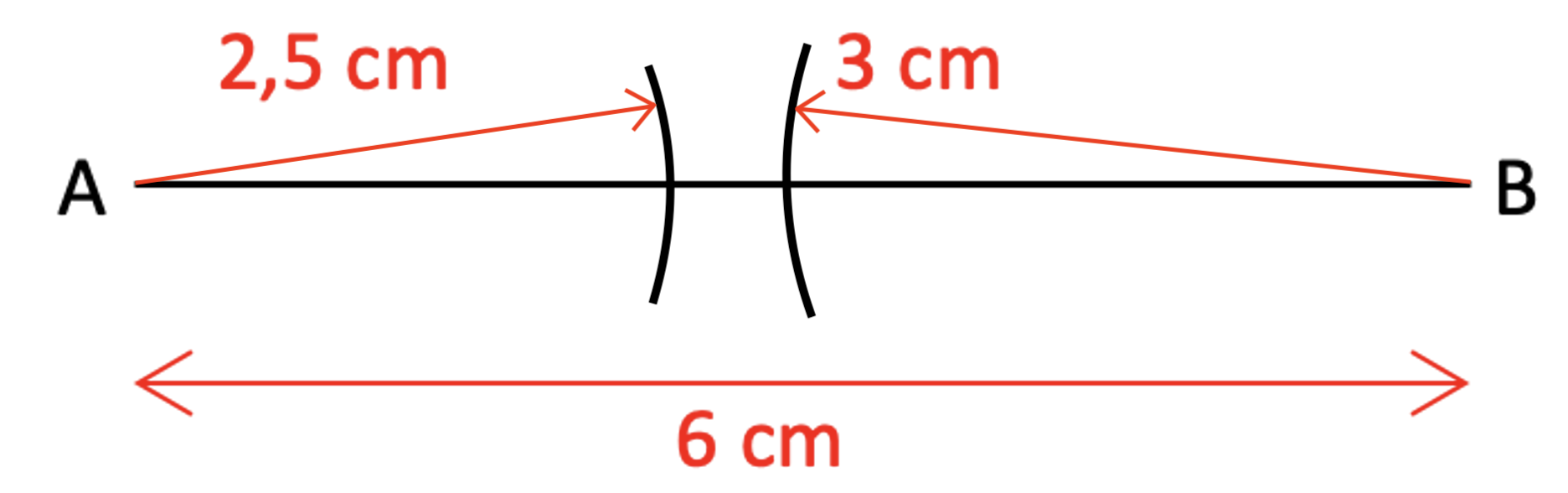 Ce n’est pas possible ! En effet : 6 > 2,5 + 3Les deux arcs de cercle ne peuvent pas se croiser.	2) La formuleL’inégalité triangulaire :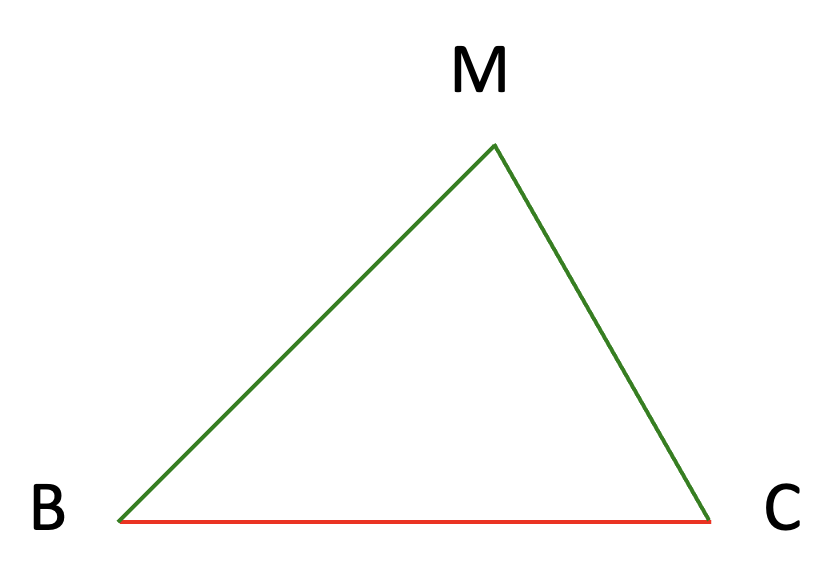 Dans le triangle BCM, on a :         BC < BM + MCDans un triangle, la longueur de chaque côté est inférieure à la somme des deux autres.Remarque : Dans un triangle, on peut écrire 3 inégalités triangulaires :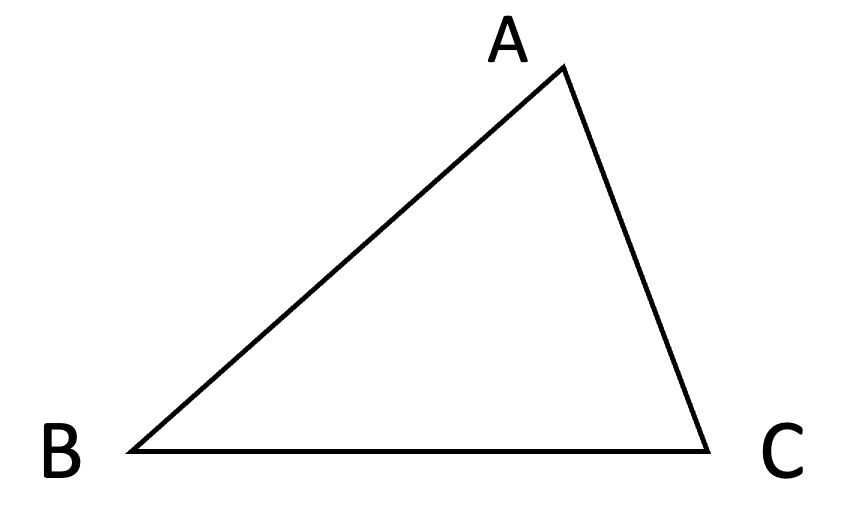 					BC < BA + AC					BA < BC + CA					AC < AB + BC	3) Cas particulierSi le point M appartient au segment [BC] alors l’inégalité triangulaire devient une égalité :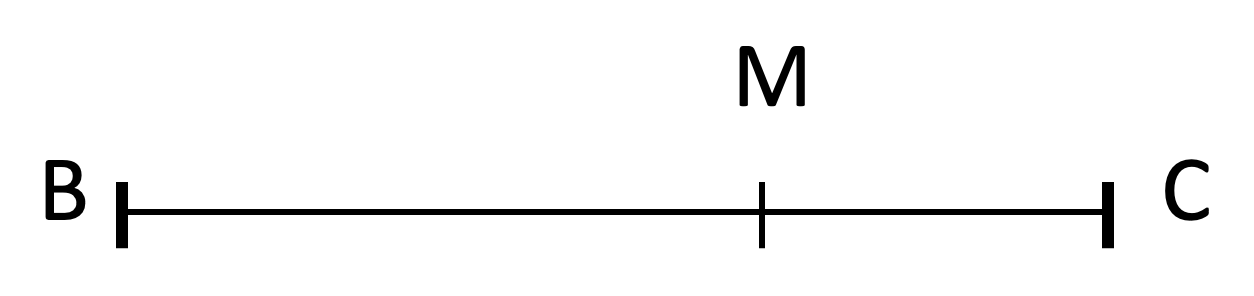 BC = BM + MC	4) Conséquence pour le trianglePropriété : Pour qu’un triangle soit constructible, il faut que la longueur du plus grand côté soit inférieure à la somme des deux autres.Méthode : Appliquer l’inégalité triangulaire Vidéo https://youtu.be/JPinXSVQGWE Vidéo https://youtu.be/3DD7kj53jI0 Vidéo https://youtu.be/hwCjjX6R2XMDans chaque cas, dire si le triangle ABC est constructible.a) AB = 6 cm, AC = 4 cm et BC = 5 cm. b) AB = 4 cm, AC = 8 cm et BC = 3 cm.c) AB = 2 cm, AC = 3 cm et BC = 5 cm.Correctiona) La plus grande longueur du triangle est AB = 6 cm. La somme des deux autres longueurs est : AC + BC = 4 + 5 = 9 cm. Donc AB < AC + BC.Comme la plus grande longueur est inférieure à la somme des deux autres, on peut construire le triangle ABC ayant pour côtés ces trois longueurs.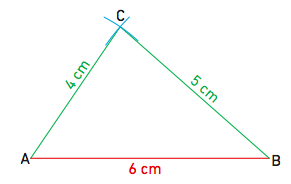 b) La plus grande longueur est AC = 8 cm.La somme des deux autres longueurs est : AB + BC = 4 + 3 = 7 cm.Donc AC > AB + BC. Comme la plus grande longueur est strictement supérieure à la somme des deux autres, on ne peut pas construire le triangle ABC ayant pour côtés ces trois longueurs.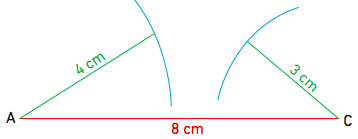 c) La plus grande longueur est BC = 5 cm. La somme des deux autres est : AB + AC = 2 + 3 = 5 cm. Donc BC = AB + AC.Comme la plus grande longueur est égale à la somme des deux autres longueurs, il n’est pas possible de construire un triangle ABC avec ces mesures. Mais on peut placer les points A, B et C qui sont alignés.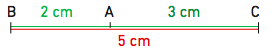 Partie 3 : Droites remarquables dans un triangle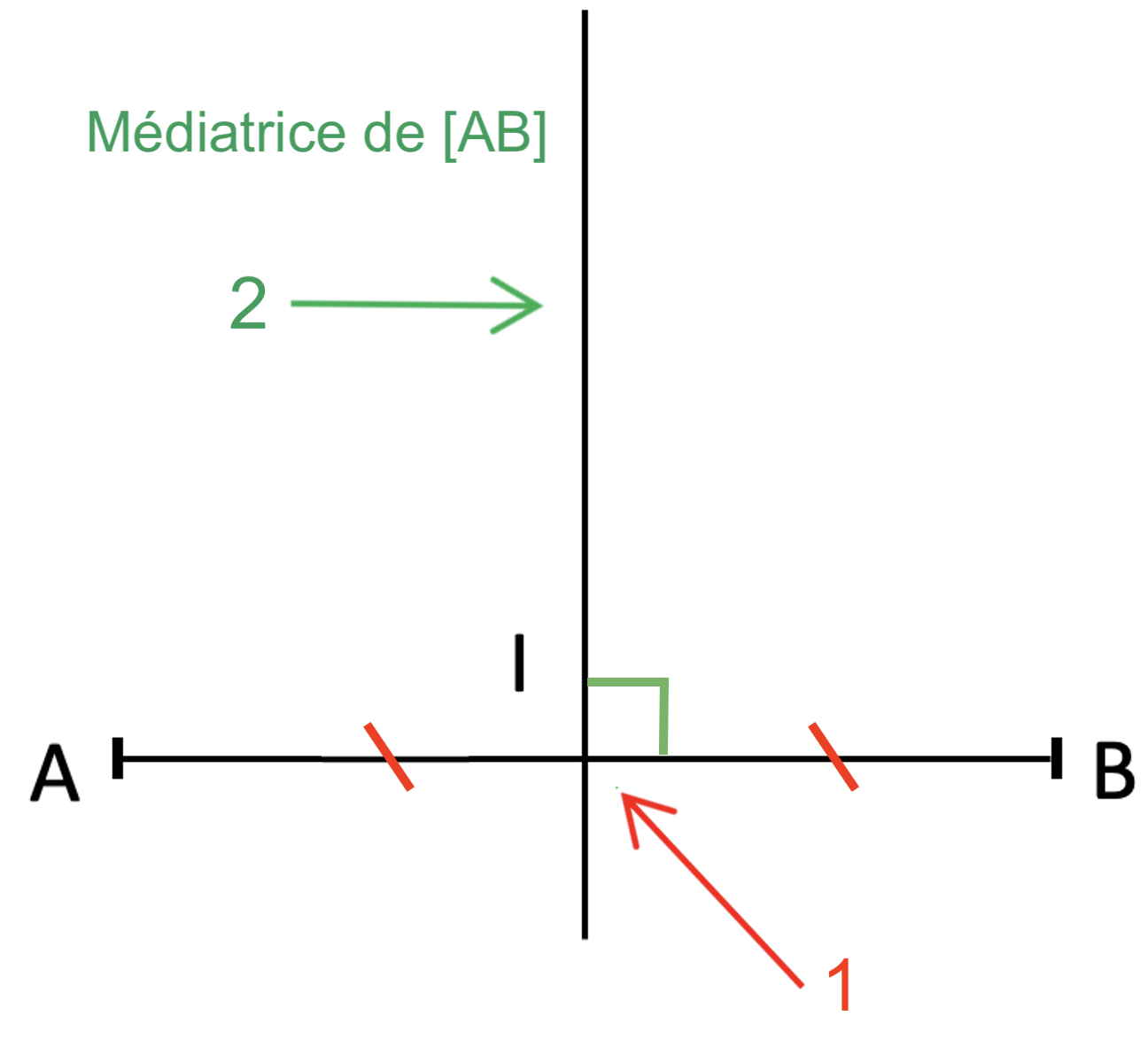 1) La médiatrice	1 : On place le milieu I du segment [AB].                                                            2 : On trace la perpendiculaire à [AB] passant par I.Définition : La médiatrice d’un segment est la droite qui passe par son milieu et qui lui est perpendiculaire.Propriété : Tous les points situés sur la médiatrice de [AB] sont à égale distance de A et de B. On dit qu’ils sont équidistants de A et de B.							MA = MB 							NA = NB2) Les médiatrices d’un triangle	Une médiatrice d’un triangle est une médiatrice d’un de ses côtés.Il existe donc trois médiatrices dans un triangle.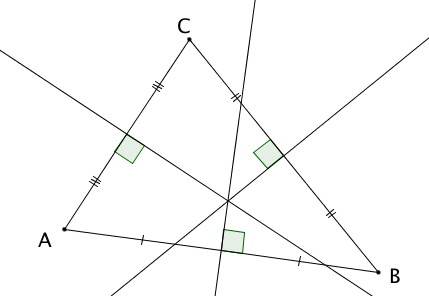 Remarque :On constate que les médiatrices d’un triangle se croisent en un même point. On dit qu’elles sont concourantes.3) Les hauteurs d’un triangleDéfinition : Dans un triangle, une hauteur est une droite qui passe par un sommet et qui est perpendiculaire au côté opposé.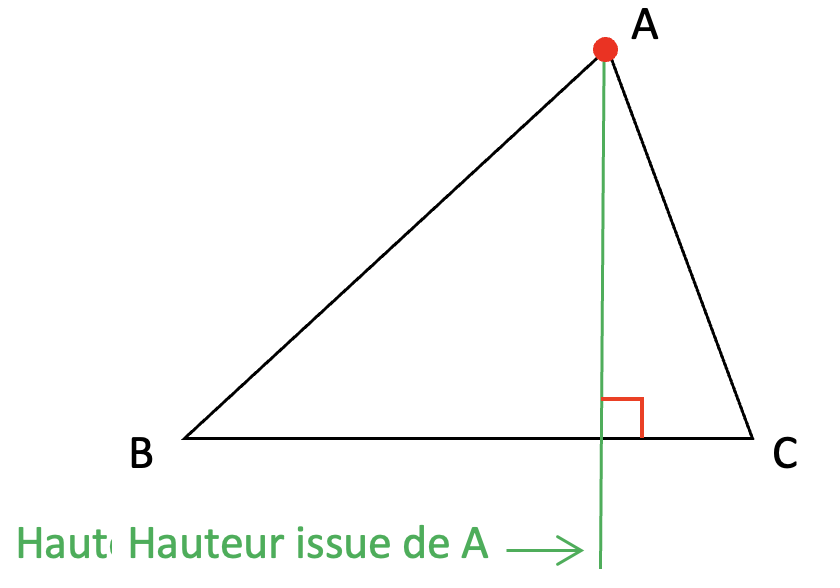 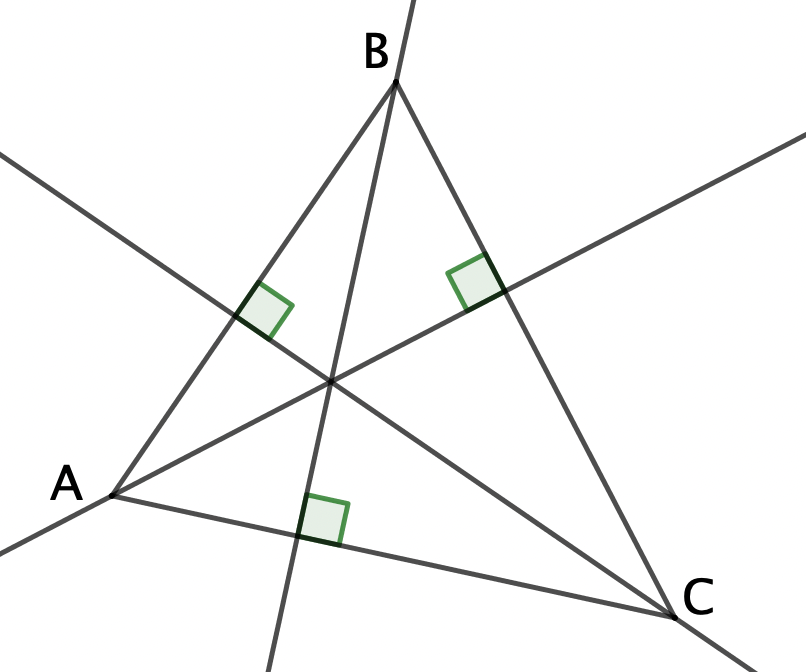 Remarque :On constate que les 3 hauteurs d’un triangle se croisent en un même point. On dit qu’elles sont concourantes.Méthode : Construire une médiatrice et une hauteur Vidéo https://youtu.be/NYKW2MHECnQ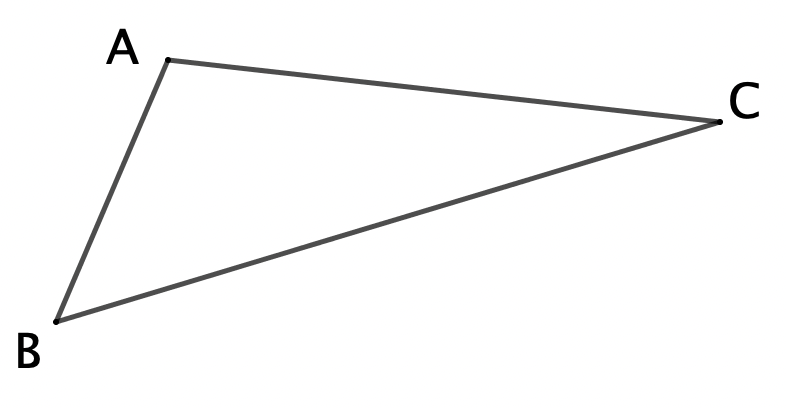 Dans le triangle ABC, construire :a) la médiatrice du segment [BC],b) la hauteur issue de A, c) la hauteur issue de C.Correctiona) On construit la perpendiculaire à [BC] passant par le milieu de [BC].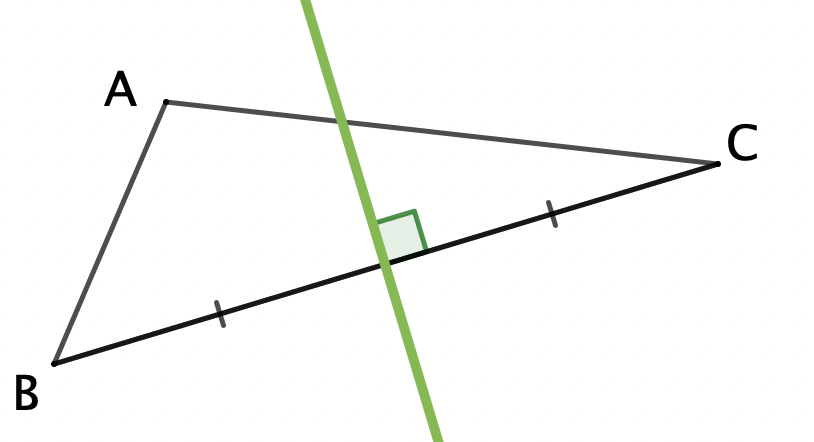 b) On construit la perpendiculaire à [BC] passant par A.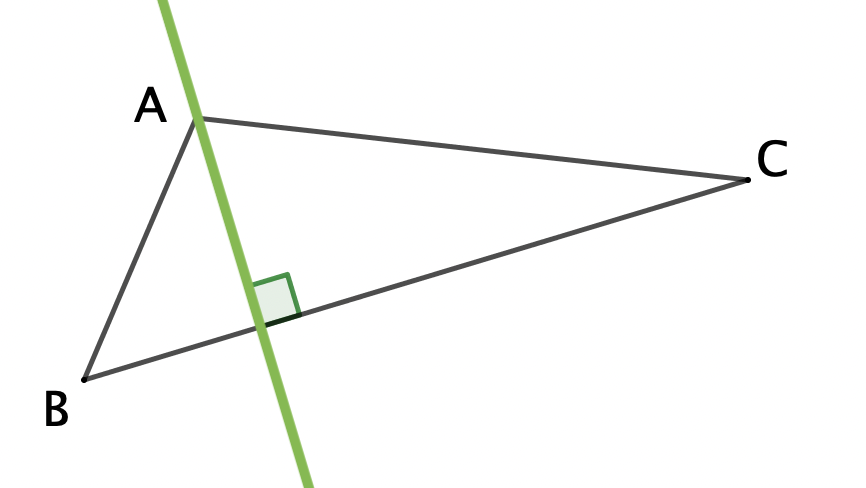 c) On construit la perpendiculaire à [AB] passant par C. Pour cela, on prolonge le segment [AB] du côté de A.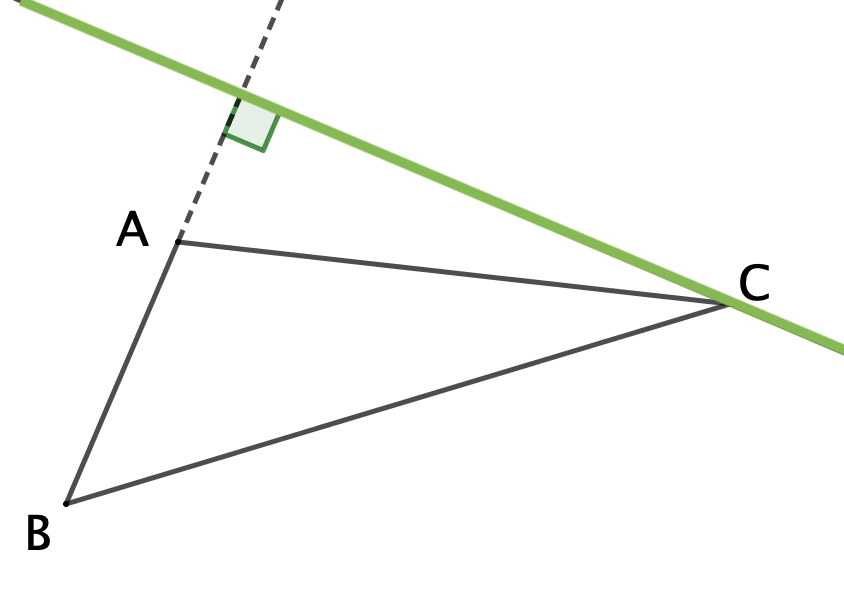 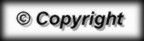 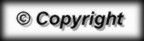 Exercice 1 :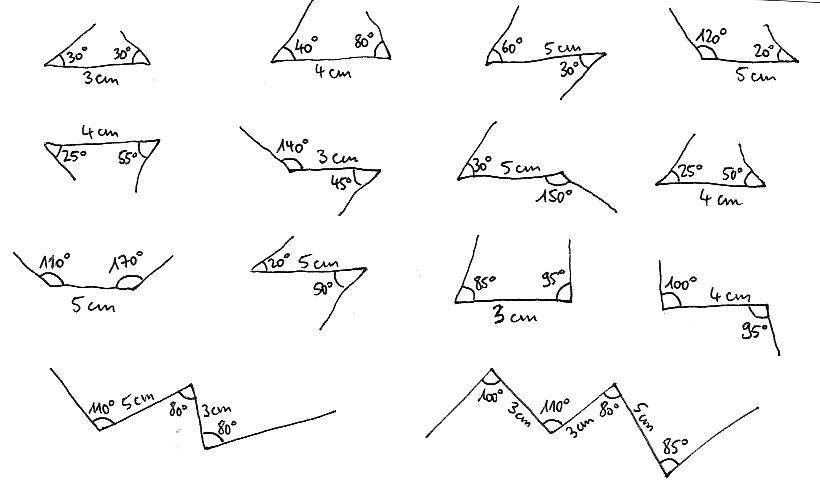 Reproduire les constructions ci-dessous réalisées à main levée :Exercice 2 :Même consigne que l’exercice précédent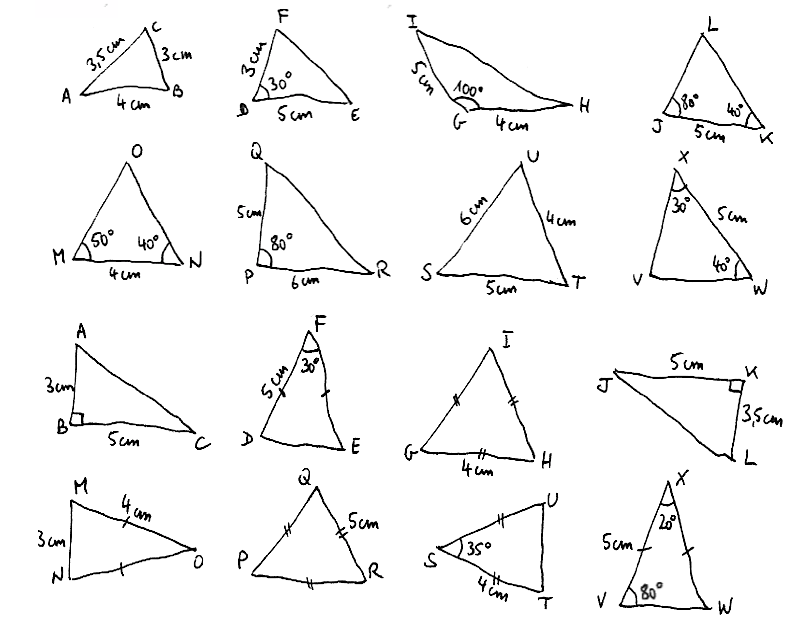 